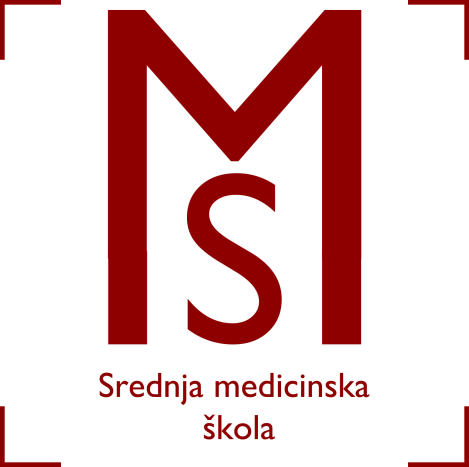 OBAVIJEST ZA UČENIKE 5.A I 5.B RAZREDAPrve grupne konzultacije za Izradbu Završnog rada održati će se u srijedu, 21.02.2018., u 14.45h. Konzultacije će se održavati po izabranim područjima (kirurgija, interna, pedijatrija) u prostorima škole.Izradila:Dijana Tomašević, bacc.med.techn.U Slav.Brodu, 16.veljače 2018.